МУНИЦИПАЛЬНОЕ ОБРАЗОВАНИЕХАНТЫ-МАНСИЙСКОГО АВТОНОМНОГО ОКРУГА-ЮГРАГОРОДСКОЙ ОКРУГ ГОРОД ЛАНГЕПАСМуниципальное общеобразовательное учреждение«Гимназия №6»Интегрированное внеклассное мероприятие «Рождество»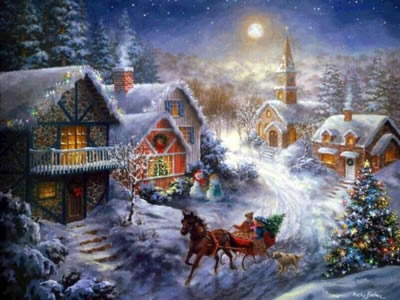 город Лангепас2011годРождество Христово – это один из главных праздников христианского мира. Радостный и светлый праздник, с рождественской елкой, подарками, народными гуляниями и торжественными богослужениями в церквях и храмах, уходит своими традициями в глубокое прошлое. Любимый народом, запрещенный в советское время, праздник снова возрождается, делая нас всех душевно щедрее, добрее, счастливее.Цель: познакомить учащихся с духовными традициями русской православной культуры, способствующими их нравственному воспитанию,создать условия для активного и творческого развития личности и стимулировать интерес учащихся к изучению английского языка.Задачи:расширение кругозора учащихся; развитие творческих способностей;формировать умение взаимодействовать в коллективе;воспитывать у учащихся ответственность за порученное дело, самостоятельность; развитие интереса учащихся к культурному наследию своей Родины и стран изучаемого языка. Форма проведения: литературно-музыкальная композиция.Подготовка:составление сценария; разучивание песен, стихов, сценок и слов ведущих; подготовка презентации и музыкального оформления, декораций для сценок;разучивание колядок и приготовление праздничных блюд каждым классом-участником мероприятия.Оформление: празднично украшенная сцена, на которой разыгрываются сценки, выступают ведущие и исполнители.Реквизит:елочка, украшенная игрушками; декорации для сценок «Три поросёнка» и «Золушка»;костюмы для разыгрывания сценок. Оборудование:мультимедийная установка; компьютер; музыкальная аппаратура;музыкальное сопровождение, слайды. В музыкально-литературную композицию включены вокальные и инструментальные произведения в исполнении учащихся  гимназии. При необходимости концертные номера можно заменить музыкальными записями близкими по тематике. Проведение композиции сопровождается демонстрацией слайдов, которые можно дать в полном формате (как иллюстрацию), или в половинном (на свободной половине можно указать автора, название произведения и исполнителя). Текст сценария, а также входы и выходы всех выступающих, сопровождает звучание специально подобранных фонограмм.1 часть – Рождество в англоязычных странахПесня “Jingle Bells” («Бубенцы»)Сценка «Золушка» Песня “The Snowman” («Снеговик»)Песня “Santa Claus Is Coming to Town” («Санта Клаус»)Сценка “Three Little Pigs” («Три поросёнка»)Песня “The Little Drummer Boy” («Маленький барабанщик»)Песня “We Wish You a Merry Christmas”Песня “Tombe la Neige” («Падает снег»)Слайд 12 часть – РОЖДЕСТВО В РОССИИВедущий 1 - Рождество всегда было сказочным временем, пропитанным чудесами и какой-то, свойственной только этому времени аурой праздника и летающей в воздухе магической силой...Слайд 2Ведущий 2 - Наше Рождество приходит издалека – тихо. Глубокие снега, морозы крепче. Увидишь, что мороженых свиней подвозят, - скоро и Рождество. 6 недель постились, ели рыбу, кто побогаче белугу, осетрину, судачка, наважку, победней – селедку, сомовину, леща. Зато на Рождество – свинину и все. Богато жили.Слайд 3Ведущий 1 - А мороз такой, что воздух мерзнет. Инеем стоит, туманно, дымно.Ведущий 2-  Перед Рождеством, дня за три, на рынках, на площадях, - лес елок. А какие елки. Этого добра в России сколько хочешь! На театральной площади, бывало, - лес. Стоят в снегу. Народ гуляет, выбирает. До ночи прогуляешь в елках. А мороз крепчает. На елках иней. Морозная Россия, а тепло.Слайд 4Ведущий 1-  В Сочельник под Рождество, - бывало до звезды не ели. Кутью варили. Из пшеницы с медом, взвар из чернослива, груши. Ставили под образа, на сено. Почему? А будто дар Христу. Ну будто он на сене, в яслях. Бывало, ждешь звезды, протрешь все стекла. Вот, брат, красота – то! На черном небе так и кипит от света, дрожит, мерцает. А какие звезды!Слайд 5 Ведущий 2-  И звон услышишь. В Кремле ударят – древний звон, степенный с глухотцой. А то тугое серебро, как бархат звонный. И все запело,1000 церквей играет. Такого не услышишь, нет. Не Пасха, перезвону нет, а стелет звоном, кроет серебром, как пенье, без конца – начала… - гул, гул. А почему –то кажется, что давний - давний тот напев священный был всегда. И будет.Ведущий 1-  Идешь из церкви. Все другое. Снег – святой. И звезды святые, новые рождественские звезды. Рождество! Посмотришь в небо. Где же она, та давняя звезда, которая волхвом явилась?Слайд 6Ведущий 2-  Встреча этого праздника накануне Рождества Христова - 6 января, в Рождественский сочельник. Ведущий 1-  Рождественский сочельник нельзя отделить от Рождества. Причем в Европе, других католических и протестантских странах оно отмечается 25 декабря, т. е. предвосхищает встречу Нового года. В России вот уже несколько десятилетий сначала отмечается Новый год, а потом - 7 января - Рождество Христово. Слайд 7Ведущий 2-  Рождество слилось с древнеславянским праздником - Святками. Святочные обряды - общинные святочные пиршества, колядование - со временем превратились в рождественские обряды. Рождество православная семья ждала весь год, подготовка к нему была очень основательной. Шесть недель до Рождества постились, ели рыбу. Зато на Рождество все ели свинину. Перед Рождеством, за 3 дня, на рынках и площадях можно было купить елку.Ведущий 1-  В последнее десятилетие праздник Рождества Христова опять активно возвращается в семейные традиции не только сельских жителей, но и горожан. И теперь, как и в прежние годы, когда в морозном небе всходит первая рождественская звезда, члены семьи, собравшиеся за столом, поздравляют друг друга с Рождеством, дарят друг другу подарки. А в сельской местности под окнами стали опять появляться колядники и распевать особые песни - колядки: Ведущий 2-  «... Пришло Рождество, начинаем торжество!...»Ведущий 1-  Основная цель колядования - пожелание счастья, богатства и хорошего урожая. ( вместе )Ведущий 2-  Колядующих угощают лакомствами, благодарят за поздравления. Весь день 7 января принято ходить в гости и принимать гостей. Ведущий 1-  КОЛЯДКИУродилась коляда Накануне Рождества За рекою за быстрою... Чтобы царева золота казна Была век полным - полна, Чтобы большим-то рекам Слава неслась до моря. Малым речкам - до мельницы. А эту песню хлебу поем, Хлебу поем, хлебу честь воздаем. КОНКУРС НА ЛУЧШЕЕ ИСПОЛНЕНИЕ КОЛЯДОКВедущий 3-  ПРЕДСТАВЛЯЕТ КЛАССЫ(Каждый класс исполняет колядки: 5а-5б, 5б-5а, 5в-5г, 5г-5в. Жюри подводит итоги. НАГРАЖДЕНИЕ – ГРАМОТЫ )Слайд 8Ведущий 2-  А в старые времена, каждая семья, отмечающая Рождество, была озабочена тем, чтоб и у бедных людей тоже был праздник. Бедных приглашали в дом, сажали за стол, угощали от души или посылали в нищую хижину корзину с праздничным угощением.Ведущий 1-  В деревне в ночь перед Рождеством приводили в дом животных – козу из хлева и собаку из будки, чтоб и они погрелись у домашнего очага. Стань добрее – такой уж это праздник.Ведущий 3-  В эту ночь действуют Великая Вселенная со звездным небом и самый маленький человек – Младенец. Вселенная могущественна, а человек слаб. Но усилия, но добрые порывы каждого сердца, собравшись вместе, отправят в небеса с Земли волну душевного тепла.ФИНАЛЬНАЯ ПЕСНЯ «РОЖДЕСТВО ХРИСТОВО»Разработка сценария - В.А.Белоусова, Е.Ю.Погудина;Подбор музыкального материала, разучивание песен - В.А.Белоусова, Е.Ю.Погудина; Постановка сценок – В.А.Белоусова, Л.Р.Билалова;Изготовление декораций – В.А.Белоусова;Работа с классом по подготовке к конкурсу колядок – С.Л.Леонова, В.А.Ломов, К.С.Байбикова, Е.Г.ХлоповаЗапись фонограмм, озвучивание мероприятия – В.В.БурдинВедущий 1: Bright red, dark green. These are the colors of Christmas.Red stockings, green trees.These are the colors of Christmas.Ведущий 2:Gold ribbon, silver balls,colored lights on the Christmas tree.Silver, gold, red, and green.These are the colors of Christmas.Ведущий 1: Bells ringing, children singing.These are the sounds of Christmas.Children playing, Santa laughing.These are the sounds of Christmas.Ведущий 2:Bells ringing, Children singing, Santa laughing, children playing.Ringing, singing, laughing, playing. These are the sounds of Christmas.Ведущий 1: Good afternoon, dear friends! We are happy to see you here at our Christmas concert.Ведущий 2:Дорогие друзья! Мы рады приветствовать вас на нашем рождественском концерте.Ведущий 1: Twinkling lights, warm gingerbread cookies, and gifts wrapped in bright paper are some of the things that make Christmas a magical holiday.Ведущий 1: Мерцающие огоньки, теплые имбирные пряники и подарки, упакованные в яркую бумагу – это вещи, которые делают Рождество волшебным праздником.Ведущий 2:The first Christmas was celebrated about 1,700 years ago. Christian people in Rome, Italy, chose December 25 to honor the birthday of Jesus Christ. Christmas means “festival of Christ.”Ведущий 2:Впервые Рождество было отпраздновано около 1700 лет назад. Христиане Рима выбрали 25 декабря датой празднования дня рождения Иисуса Христа. Рождество значит «праздник Христа».Ведущий 1: People ate, sang, and danced at early Christmas festivals. They also stood under mistletoe. Mistletoe is a plant with white berries. Kissing someone under the mistletoe is thought to give you a long, healthy life.Ведущий 1: Люди ели, пели, танцевали на ранних Рождественских празднованиях. Они также стояли под омелой. Омела – это растение с белыми ягодами. Если поцеловаться под омелой, то будешь жить долго и счастливо.Ведущий 2:People in North America started giving each other Christmas gifts in the 19th century. Children got simple presents such as fruit and candy. Candy canes were white, straight sticks back then. Colored stripes and the hooked shape came later.Ведущий 2:Люди в Северной Америке начали дарить друг другу рождественские подарки в 19 веке. Дети получали простые подарки такие как фрукты и леденцы. Леденцы были белыми, прямыми палочками тогда. Разноцветные полоски и форма крючка пришли позже.Ведущий 1: Children hung their stockings by the fireplace for Santa Claus to fill on Christmas Eve. This tradition continues today.Ведущий 1: В Сочельник дети вешали свои чулки на камин, чтобы Санта Клаус наполнил их. Эта традиция продолжатся и сегодня.Ведущий 2:In Germany, Santa Claus is known as Saint Nicholas. In Britain, children call him Father Christmas.Ведущий 2:В Германии Санта Клаус известен как Святой Николай. В Британии дети называют его Отцом Рождества.Ведущий 1: At first, people decorated Christmas trees with paper chains, tin angels, and popcorn strings. They dyed the popcorn bright colors. People also hung candles on trees. Strings of electric lights soon replaced the dangerous candles.Ведущий 1: Сначала люди украшали рождественские елки бумажными цепями, оловянными ангелами и бусами из попкорна. Они красили попкорн в яркие цвета. Люди также вешали свечи на ёлку. Электрические гирлянды вскоре заменили опасные свечи.Ведущий 2: Decorating the tree is a special event. Children in some families receive a new ornament to hang on the tree every Christmas. Others make bread-dough ornaments. They cut them into the shapes of snowmen, angels, and wreaths.Ведущий 2: Украшение елки это особое событие. Дети в некоторых семьях получают новые украшения для елки каждое Рождество. Другие делают елочные игрушки в из теста. Они вырезают их в форме снеговиков, ангелочков и рождественских венков.Ведущий 1: Christmas is also a time to bake goodies. You can build a gingerbread house or fill baskets with homemade cookies and bread to take to friends.Ведущий 1: Рождество также время готовить. Ты можешь испечь пряничный домик или заполнить корзинки домашним печеньем и угостить им друзей.Ведущий 2:Many people attend church services on Christmas Eve. They listen to the story of Christ’s birth or see it acted out as a play. Some families go to caroling door-to-door on Christmas Eve. They sing popular holiday songs.Ведущий 2:Многие люди посещают церковные службы в сочельник. Они смотрят театрализованное представление или слушают историю о  рождении Иисуса Христа. В сочельник некоторые семьи ходят колядовать.  Ведущий 1: Before children go to bed, they set out cookies and milk for Santa and carrots for his reindeer.  People open their gifts on Christmas Eve or Christmas morning. Families get up early and greet each other with “Merry Christmas!” Children rush to see what Santa left for them.Ведущий 1: Перед тем, как дети идут спать, они оставляют печенье и молоко для Санты и морковь для его оленей. Люди открывают свои подарки в Сочельник или Рождественским утром. Семьи просыпаются рано и поздравляют друг друга, желая «Веселого Рождества!» Дети спешат увидеть, что Санта подарил им.Ведущий 2:In France, children put their shoes near the fireplace so Father Christmas or Père Nöel can fill them with presents.Ведущий 2:Во Франции дети ставят свои ботиночки рядом с камином, чтобы Дед Мороз, или как его называют Пьер Ноэль, наполнил их подарками.